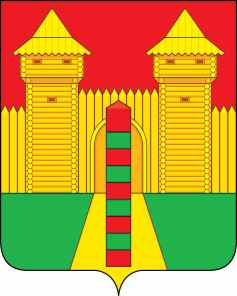 АДМИНИСТРАЦИЯ  МУНИЦИПАЛЬНОГО  ОБРАЗОВАНИЯ«ШУМЯЧСКИЙ  РАЙОН» СМОЛЕНСКОЙ  ОБЛАСТИРАСПОРЯЖЕНИЕот 17.06.2022г. № 133-р         п. Шумячи            В соответствии с Актом обследования пожарных гидрантов на                  территории Шумячского городского поселения, утвержденного распоряжением Администрации муниципального образования «Шумячский район» Смоленской области от 26.04.2022г. № 95-р, распоряжением Администрации                                     муниципального образования «Шумячский район» Смоленской области от 21.03.2022г. № 67-р «О создании комиссии по обследования пожарных                         гидрантов на территории Шумячского городского поселения»   1. Утвердить прилагаемый акт обследования пожарных гидрантов на               территории Шумячского городского поселения.            2. Контроль за исполнением настоящего распоряжение возложить на                заместителя Главы муниципального образования «Шумячский район»                           Смоленской области Н.М. Елисеенко.АКТ обследования пожарных гидрантов на территории Шумячского городского поселенияп. Шумячи                                                                                                  16.06.2022г.Комиссия в составе:в соответствии с распоряжением Администрации муниципального                    образования от 21.03.2022г. № 67-р «О создании комиссии по обследования              пожарных гидрантов на территории Шумячского городского поселения»,                  «16» июня 2022 года произведена повторная проверка технического состояния источников противопожарного водоснабжения.Всего проверено 7 пожарных гидрантов, находящихся на территории               Шумячского городского поселения, расположенные по адресу: Смоленская                область, Шумячский район, п. Шумячи, №8 - перекресток ул. Интернациональной и Почтовой, №10 - ул. Пионерская - ЦРБ (30м. юго-восточнее котельной), №12 - ул. Советская - (20м.южнее магазина «УЮТ»), №18 ул. Сельхозтехника (Дом детского творчества д.7), №21 - ул. Комсомольская (10м. южнее д.24)               2 этаж. дом, №22 - ул. Маяковского д.9, №23 - ул. Садовая - Территория средней школы (10м.юго-западнее здания школы), №24 - ул. Садовая - Территория                  средней школы (20м.юго-восточнее здания школы.       Заключение Комиссии:   Проверкой установлено: пожарные гидранты №22, №18, №24, №8, №10, №21, №12 – находятся в рабочем состоянии и пригодны к дальнейшей эксплуатации.Акт составлен в 3 экземплярах, каждый из которых имеет юридическую силу.Содержание данного акта подтверждаем личными подписями членов комиссии:   Подписи членов комиссии:      ___________________________________   Л.А. Павлюченкова            ___________________________________   В.С. Кирьянов  ____________________________________ А. М. Сапегин  ____________________________________ А.В. Журкович  ____________________________________ М.А. ИвановОб утверждении акта обследования  пожарных гидрантов на территории Шумячского городского поселенияИ.п. Главы муниципального образования«Шумячский район» Смоленской областиГ.А. ВарсановаУТВЕРЖДЕНраспоряжением Администрации муниципального образования «Шумячский район» Смоленской области                                                                  от 17.06.2022г. № 133-р           ПавлюченковаЛюдмила Алексеевна-начальник Отдела городского хозяйства                    Администрации муниципального                          образования «Шумячский район»                       Смоленской области, председатель                        комиссииКирьяновВадим Сергеевич Члены комиссии:Сапегин Андрей Михайлович                                 -ведущий специалист Отдела городского             хозяйства Администрации муниципального образования «Шумячский район»                         Смоленской области, секретарь комиссии- директора муниципального унитарного предприятия «Шумячское производственное объединение жилищно-коммунального хозяйства» Шумячского городского                       поселенияЖурковичАлексей ВикторовичИванов                                                    Михаил Александрович-главный специалист сектора по делам                 гражданской обороны и чрезвычайным               ситуациям Администрации муниципального образования «Шумячский район»      Смоленской области - начальник караула 51ПСЧ